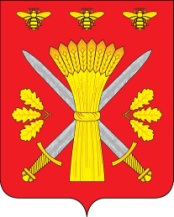 РОССИЙСКАЯ ФЕДЕРАЦИЯОРЛОВСКАЯ ОБЛАСТЬАДМИНИСТРАЦИЯ ТРОСНЯНСКОГО РАЙОНАПОСТАНОВЛЕНИЕот  18.06. 2019 г.                                                                                                  № 157                     с.ТроснаО создании комиссии и утвержденииПоложения по подготовке и проведению Всероссийской переписи 2020 года на территории  Троснянского района Орловской областиВо исполнение Федерального Закона от 25 января 2002 года № 8- ФЗ «О Всероссийской переписи населения», в соответствии с Постановлением Правительства Российской Федерации от 29 сентября 2017 года № 1185 « Об образовании Комиссии Правительства Российской Федерации по проведению Всероссийской переписи населения 2020 года» , Постановления Правительства  Орловской области от 7 июня 2019 года № 315 « О Комиссии по проведению Всероссийской переписи населения 2020 года на территории  Орловской области» ПОСТАНОВЛЯЕТ: 1. Создать комиссию по подготовке и проведению Всероссийской переписи населения 2020 года на территории Троснянского района Орловской области и утвердить ее состав согласно приложению 1.2. Утвердить Положение о комиссии по подготовке и проведению Всероссийской переписи населения 2020 года на территории  Троснянского района Орловской области согласно приложению 2.  3. Контроль за исполнением настоящего постановления возложить на заместителя главы администрации по экономике и финансам И.И.Писареву.      Глава района                                                                                А.И.НасоновПриложение 1к постановлению АдминистрацииТронянского района Орловской областиот «_18__»  __06_____ 2019  г. №_157__СОСТАВкомиссии по подготовке и проведению Всероссийской переписи  населения 2020 года на территории  Троснянского района Орловской областиПриложение 2к постановлению АдминистрацииТроснянского района Орловской области                                                             от «____» _________2019  г. № ____ПОЛОЖЕНИЕо комиссии по подготовке и проведению Всероссийской переписи 2020 года на территории  Троснянского района Орловской области I. Общие положения1.1. Комиссия по подготовке и проведению Всероссийской  переписи   населения 2020 года  на  территории  Троснянского района  Орловской   области (далее – Комиссия)  является  координационным органом ,  осуществляющим  свои   полномочия  во  взаимодействии с органами   исполнительной   государственной  власти   Троснянского района Орловской области  , территориальными  органами  федеральных органов исполнительной власти в Троснянском районе Орловской области , органами местного самоуправления муниципальных образований  Троснянского района Орловской области , учреждениями и организациями  Троснянского района Орловской области по подготовке 
и проведению Всероссийской переписи населения 2020 года 
на территории   Троснянского  района Орловской области (далее – перепись).1.2. В своей деятельности Комиссия руководствуется Конституцией Российской Федерации, федеральными законами, указами и распоряжениями Президента Российской Федерации, постановлениями и распоряжениями Правительства Российской Федерации, Уставом (Основным Законом) Орловской области, законами Орловской области, указами 
и распоряжениями Губернатора Орловской области, постановлениями 
и распоряжениями Правительства Орловской области, постановлениями 
и распоряжениями Главы Троснянского района Орловской области, Уставом (Основным Законом) Троснянского района Орловской области а также настоящим Положением.II. Основные задачи КомиссииОсновными задачами Комиссии являются:координация деятельности органов исполнительной государственной власти  Троснянского района Орловской области, , органов местного самоуправления муниципальных образований Троснянского района Орловской области, учреждений и организаций Троснянского района Орловской области по подготовке, проведению, получению и публикации результатов переписи;контроль за ходом подготовки и проведения переписи;оперативное решение вопросов, связанных с подготовкой 
и проведением переписи.III. Права КомиссииКомиссия при выполнении возложенных на нее задач имеет право:запрашивать в установленном порядке у органов исполнительной государственной власти Троснянского района Орловской области, органов местного самоуправления муниципальных образований Троснянского района Орловской области, организаций независимо от их организационно-правовых форм и форм собственности необходимые материалы по вопросам, относящимся к компетенции Комиссии;приглашать и заслушивать на заседаниях Комиссии представителей органов исполнительной государственной власти Троснянского района Орловской области, органов местного самоуправления муниципальных образований Троснянского района Орловской области, представителей организаций, общественных объединений, средств массовой информации, 
и специалистов по вопросам, относящимся к компетенции Комиссии;взаимодействовать с органами исполнительной государственной власти  Троснянского района Орловской области, органами местного самоуправления муниципальных образований Троснянского района Орловской области, учреждениями и организациями  Троснянского района Орловской области;направлять в органы исполнительной государственной власти Орловской области, территориальные органы федеральных органов исполнительной власти в Орловской области, органы местного самоуправления муниципальных образований Троснянского района Орловской области рекомендации по вопросам проведения переписи;размещать информацию о работе Комиссии» в средствах массовой информации с соблюдением требований законодательства по вопросам конфиденциальности данных, имеющихся 
в распоряжении Комиссии.IV. Организация деятельности Комиссии4.1. Комиссия формируется в составе председателя, заместителя председателя, секретаря и членов Комиссии.4.2. Комиссию возглавляет заместитель Главы по экономике и финансам, начальник отдела экономики администрации Троснянского района.Заседания Комиссии проводятся под руководством председателя Комиссии. В случае отсутствия председателя Комиссии его полномочия осуществляет заместитель председателя Комиссии или, в случае отсутствия заместителя председателя Комиссии, один из членов Комиссии 
по поручению председателя Комиссии.Председатель Комиссии:организует деятельность Комиссии, председательствует 
на ее заседаниях;определяет порядок рассмотрения вопросов заседаний Комиссии;определяет дату, время и место проведения заседаний Комиссии;подписывает план работы, повестку дня очередного заседания, протокол заседания Комиссии;вносит предложения об изменении состава Комиссии;дает поручения заместителю председателя, секретарю и членам Комиссии.4.3. Секретарь Комиссии:подготавливает проекты плана работы, повестки дня очередного заседания, протокола заседания Комиссии, организует подготовку материалов к ее заседаниям;информирует членов Комиссии о дате, времени и месте проведения 
ее заседаний не позднее 5 рабочих дней до дня проведения заседания Комиссии;ведет протокол заседания Комиссии;выполняет поручения председателя и заместителя председателя Комиссии.Во время отсутствия секретаря Комиссии его полномочия осуществляет один из членов Комиссии по поручению председателя Комиссии.4.4. В состав Комиссии включаются представители органов исполнительной государственной власти Троснянского района Орловской области, территориальных органов федеральных органов исполнительной власти в Орловской области, учреждений и организаций Троснянского района Орловской области.Члены Комиссии:принимают участие в подготовке вопросов, выносимых на заседания Комиссии;вносят предложения в проекты плана работы Комиссии, повестки дня 
ее очередного заседания не позднее 2 рабочих дней до дня проведения заседания Комиссии.4.5. Заседания Комиссии проводятся по мере необходимости, 
но не реже 1 раза в полугодие, в соответствии с планом работы Комиссии. Заседание Комиссии считается правомочным, если на нем присутствует более половины членов Комиссии.4.6. Решение Комиссии принимается простым большинством голосов присутствующих на заседании членов Комиссии. В случае равенства голосов голос председательствующего на заседании Комиссии является решающим.Решение комиссии оформляется протоколом, который подписывается председателем Комиссии не позднее 3 рабочих дней со дня проведения заседания. Протокол заседания доводится до сведения членов Комиссии секретарем Комиссии в течение 7 рабочих дней со дня проведения заседания.Решения, принимаемые Комиссией в соответствии с ее компетенцией, носят рекомендательный характер.4.7. Организационно-техническое обеспечение работы Комиссии осуществляется администрацией Троснянского района Орловской области.Писарева Ирина Ивановна –Заместитель главы администрации по экономике и финансам, начальник отдела экономики администрации Троснянского района Орловской области , председатель комиссииЕсина Ирина Алексеевна–Специалист- эксперт Территориального органа Федеральной службы государственной статистики по Орловской области, заместитель председателя комиссии ,(по согласованию)Базукина Татьяна Александровна–Глава администрации Троснянского сельского поселения  Троснянского района Орловской области, (по согласованию)Глазкова Татьяна Ивановна–Глава администрации Пенновского сельского поселения  Троснянского района Орловской области ,(по согласованию)Кабанова Оксана НиколаевнаИнструктор районного уровня по проведению Всероссийской переписи населения 2020 года в Троснянском районе, секретарь комиссии , ( по согласованию)Кабацков Александр ИвановичЗаместитель начальника отдела ОМВД России по Троснянскому району Орловской области ,( по согласованию)Илюхина Светлана ВалентиновнаНачальник финансового отдела администрации Троснянского района  ,( по согласованию)Ишмулов Дмитрий ВладимировичНачальник отделения надзорной деятельности по Троснянскому району  управления надзорной деятельности и профилактической работы Главного управления МЧС России 
по Орловской области ,(по согласованию)Ктиторова Елена Николаевна– Начальник миграционного пункта ОМВД России по Троснянскому району Орловской области ,
(по согласованию)Пинаева Анжела АлександровнаНачальник отдела КУ ОО Центра занятости населения Кромского района , ( по согласованию) Попрядухин Леонид Михайлович–Директор МУЖКП Троснянского района 
Орловской области ,(по согласованию)Тапилин Михаил Юрьевич–Редактор районной газеты « Сельские Зори», Троснянского района,(по согласованию)Фарафонова Наталья Ивановна–Директор КОУ ОО « Троснянская общеобразовательная школа- интернат для обучающихся с ограниченными возможностями здоровья», (по согласованию)